Практическое задание  для муниципального этапа  ХVII Всероссийской олимпиады школьников по технологии 2019года Номинация «Культура  дома  и декоративно-прикладное творчество»8-9 классыПрактическое задание по технологии обработки швейных изделий «Обработка джинсового накладного кармана» Перед началом работы внимательно прочтите задание, изучите объект труда,  наличие материалов и приспособлений для работы. Технологическая карта изготовления карманаКарта пооперационного контроля«Обработка джинсового накладного кармана»Задание: Выполнить обработку накладного кармана и настрочить его на основную деталь.Материалы: - Основная деталь  - 300 X 200 мм- Деталь для раскроя кармана – 200 X 200 мм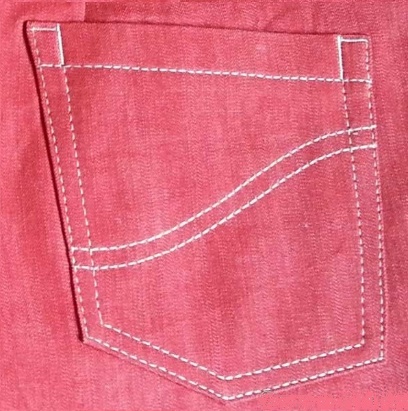 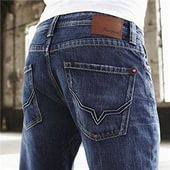 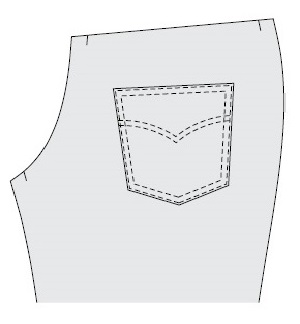 Карманы - это не только функциональный, но и декоративный элемент одежды, поэтому выполнять их следует очень тщательно. Простой накладной карман выполняют на моделях из лёгких тканей, на джинсах и другой одежде с подкладкой или без подкладки.Карманы - это не только функциональный, но и декоративный элемент одежды, поэтому выполнять их следует очень тщательно. Простой накладной карман выполняют на моделях из лёгких тканей, на джинсах и другой одежде с подкладкой или без подкладки.Описание операцииГрафическое изображение1.Построить выкройку кармана согласно графическому изображению (используйте для этого  страницу  № 4, угольник).2. Произвести  раскрой кармана, соблюдая направление долевой нити и учитывая припуски по всем срезам 13 мм, по верхнему срезу кармана – 20 мм. 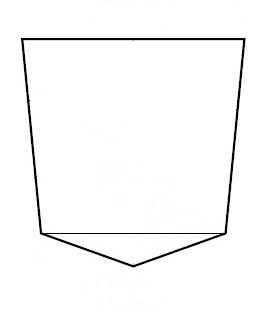 3. Проложить контрольную линию прямыми стежками по линии середины кармана Произвести  разметку фигурной отделочной строчки кармана. Выполнить фигурную отделочную строчку. Расстояние между отделочными строчками 7 мм. Приутюжить с изнаночной стороны.4. Обработать верхний срез кармана швом вподгибку с закрытым срезом. Величина подгиба 13 мм. Проложить двойную отделочную строчку. Ширина шва  машинной строчки от обработанного среза детали 2÷3 мм. Ширина шва  от верхнего края кармана 1÷2 мм.Приутюжить обработанный край кармана с изнаночной стороны.Нити временного назначения удалить. 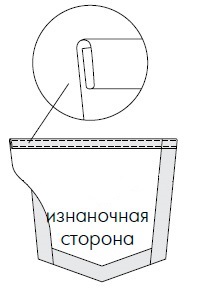 5. Последовательно подогнуть боковые и нижние срезы кармана на изнаночную сторону на 13 мм, заутюжить, заметать.  6. Соединить карман с основной деталью согласно предложенной разметке.Приколоть карман к основной детали, наметать и настрочить двойной отделочной строчкой. Ширина шва  по краю кармана 1÷2 мм. Расстояние между строчками 7 мм. 7. В верхних углах кармана выполнить дополнительные усиливающие закрепки (в виде буквы «Г») длинной 5÷7 мм.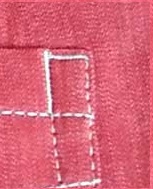 8. Выполнить окончательную влажно-тепловую обработку образца. №п/пКритерии оценкиБаллыПо факту1Правильная организация рабочего места,  соответствие одежды правилам безопасности                                                                                                            (да/нет)                                                                                                                                                                                                                                                                    12Детали выкроены с учетом направления нити основы                                        (да/нет)                                                                                                                                                           23Соблюдение величины припусков на обработку                                                  (да/нет)                                                                                                1Форма кармана соответствует предложенному графическому изображению:4Ширина кармана в верхней части в готовом виде                                             150±2 мм                                    15Ширина кармана в нижней части  в готовом виде                                            130±2 мм                                    16Длина кармана  по его середине  в готовом виде                                              150±2 мм                                    17Симметричность кармана и его уголков, соответствие формы его нижнего угла                                                                                                                                       (да/нет)                                                                                                                    18Фигурная отделочная строчка симметрична, ровная, параллельная, с качественно оформленным мысом                                                                                               (да/нет)                                                                                                1Качество обработки верхнего среза кармана:9Величина подгиба                                                                                              13±1 мм                                    110Ширина шва  машинной строчки от обработанного среза детали                       2÷3 мм 111Ширина шва  от верхнего края кармана                                                                 1÷2 мм112Расположение кармана на основной детали в соответствии с предложенными техническими условиями (симметрично, с соблюдением размерных характеристик)                                                                                                                                   (да/нет)                                                                                                213Ширина шва настрачивания кармана  по его краю                                               1÷2 мм                                                               114Расстояние между отделочными строчками по краю кармана одинаковое        7±1 мм                                    115Качество дополнительных закрепок (строчки   аккуратные – в виде буквы «Г», имеют оптимальную длину (5÷7 мм),  нити  подрезаны, закрепки не выходят за края карманов)                                                                                                                  (да/нет)                                                                                                                                                                                                                                                                                                                                                      216Соединение деталей проведено с учётом лицевых сторон тканей                     (да/нет)                                                    117Качество  ВТО   готовой работы                                                                            (да/нет)                                                    1Итого:20